+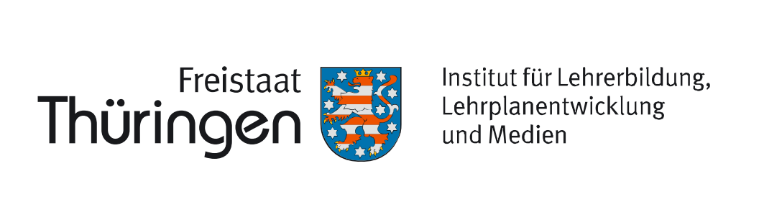 Anmeldung zur grundständigen Qualifizierung zur Beraterin/zum Berater für Schulentwicklung (BfSE)Ihr/e Ansprechpartner/in:Von der Teilnehmerin/dem Teilnehmer auszufüllen:		 Durchwahl: Telefon: +49 36458 56  Telefax: +49 36458 56 @thillm.deIch melde mich zur Teilnahme an der grundständigen Qualifizierung zur
Beraterin/zum Berater für Schulentwicklung (BfSE) im Thüringer Unterstützungssystem (USYS) gemäß der Ausschreibung an. Name:							Vorname:Geburtsdatum:Wohnanschrift (Straße, Hausnummer, PLZ, Ort):Erreichbarkeit (dienstliche E-Mail-Adresse, Telefonnummer1):Ich bin schwerbehindert bzw. gleichgestellt 1:	ja/neinAnschrift der Stammdienststelle (Straße, Hausnummer, PLZ, Ort): Schulnummer:Zuständiges Schulamt:Schulleiterin/Schulleiter (SL) (Name, Vorname):	Dienstliche Erreichbarkeit SL:	E-Mail:				Telefon:Derzeit ausgeübte Beratertätigkeit: O 	Ich bin noch nicht als Beraterin/Berater im USYS tätig und erkläre meine Bereitschaft, mit …….2 Lehrerwochenstunden (LWS) als BfSE eingesetzt zu werden.O 	Ich bin bereits als Beraterin/Berater im USYS tätig und erkläre meine Bereitschaft, ab sofort mit …….2 LWS als BfSE eingesetzt zu werden.____________________                             ___________________Ort, Datum					Unterschrift____________________________________________1 Die Angaben sind freiwillig.
2 Die Stundenzahl muss zwischen 10 und 15 LWS betragen.Von der Schulleiterin/dem Schulleiter der Stammdienststelle auszufüllen:Ich stimme der Teilnahme der Bewerberin/des Bewerbers an der oben genannten Qualifizierung und der Tätigkeit im USYS mit …….2 LWS als BfSE O 	zu und ermögliche der Bewerberin/dem Bewerber bis zum Beginn der Tätigkeit im USYS die Teilnahme an den Qualifizierungsveranstaltungen3. Mit Beginn der Tätigkeit im USYS erfolgt die Qualifizierung im Rahmen der für das USYS bereit gestellten LWS.O 	nicht zu.Begründung bei Ablehnung:_______________                           ___________________Ort, Datum			             Unterschrift Schulleiterin/Schulleiter, SchulstempelVom Schulamt auszufüllen:Ich stimme der Teilnahme der Bewerberin/des Bewerbers an der oben genannten Qualifizierung und der Tätigkeit im USYS mit …….2 LWS als BfSE O 	zu.O 	nicht zu.Begründung bei Ablehnung:____________________                             ___________________Ort, Datum					Unterschrift, Stempel_______________________________________3 Die Qualifizierung beginnt 2023; die Tätigkeit im USYS zum Schulhalbjahr 23/24 oder 
  zum Schuljahresbeginn 24/25.THÜRINGER INSTITUT FÜR LEHRERFORTBILDUNG, LEHRPLANENTWICKLUNG UND MEDIEN 
Heinrich-Heine-Allee 2-4 | 99438 Bad Berka | Germanywww.thillm.de | www.schulportal-thueringen.de Datenschutzinformationen des Thillm: www.schulportal-thueringen.de/datenschutz